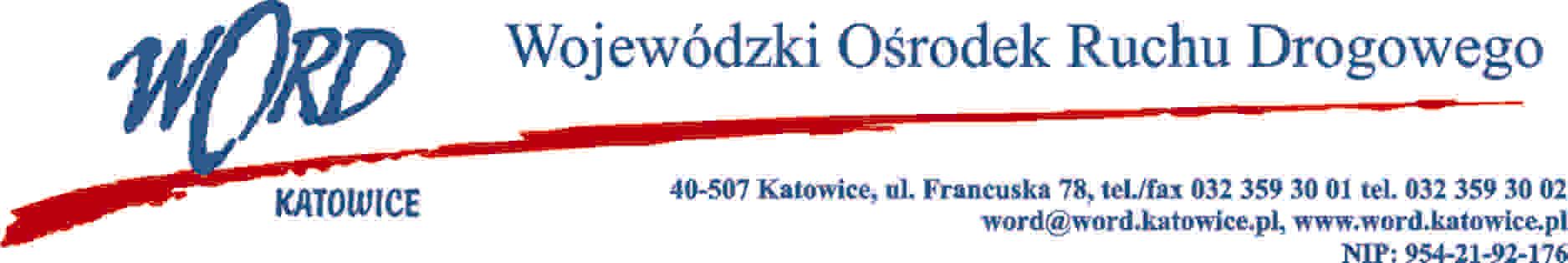 Katowice, 30.08.2023 r.Wykonawcy wszyscyZgodnie z art. 284 ust. 2 i 6 ustawy – Prawo zamówień publicznych z 11 września 2019 r. (Dz. U. z 2022 r., poz. 1710 z późn.zm.), Zamawiający udziela wyjaśnień treści Specyfikacji Warunków Zamówienia dot. postępowania prowadzonego w trybie podstawowym pn.: „Dostawa oprogramowania oraz sprzętu komputerowego na potrzeby WORD Katowice”.Treść pytania 1:W nawiązaniu do opublikowanego postępowania, pragniemy zwrócić uwagę na konieczność usunięcie zapisów, które mają negatywny wpływ na uczciwą konkurencje zawartych w opisie przedmiotu zamówienia -załącznik Nr  2a do Zapytania ofertowego - serwer - 3 szt.„Serwer musi być fabrycznie nowy i musi pochodzić z oficjalnego kanału dystrybucyjnego na terenie Unii Europejskiej - wymagane oświadczenie producenta serwera dołączone do oferty potwierdzające, że oferowany do przetargu sprzęt spełnia ten wymóg”Powszechnie wiadomo, iż wszelkiego typu oświadczenia Producenta sprzętu składane do postępowań przetargowych lub zapytań są czynnikiem w mniejszym lub większym stopniu korupcjogennym. Tego typu oświadczenia są w rzeczywistości wystawiane przez handlowca działającego z ramienia Polskiego oddziału producenta i z reguły dostaje je jedna firma, przy czym reszta firm dostaje informację odmowną i  takowego oświadczenia nie otrzyma. Powyższa sytuacja ma często na celu faworyzowanie zaprzyjaźnionej firmy, w celu osiągnięcia korzyści majątkowych np. poprzez maksymalizację marży, co nie miało by miejsca w sytuacji zachowania uczciwej konkurencji. Firma, która składa ofertę i ma tak zwane „wsparcie” handlowca z ramienia producenta jest pewna, że tylko ona otrzyma wymagane oświadczenie, stąd też może ona zastosować wysoką marżę, gdyż jest pewna, że wygraną w danym zapytaniu lub przetargu zapewni jej kwestia formalna czyli przedmiotowe oświadczenie producenta. W pewnych sytuacjach dla zachowania pozorów konkurencyjności takie oświadczenie dostają np. 2-3 firmy z  czego nieoficjalnie odgórnie wiadomo, która z tych firm ma zrealizować dostawę sprzętu. Szanowni Państwo każde nowe urządzenie jest objęte gwarancją producenta, do których można dokupić dodatkowe usługi gwarancyjne. W pierwszym wierszu wymagacie przecież Państwo aby serwer był fabrycznie nowy.Wymagane przez Zamawiającego – sprzęt nowy oraz pochodzący z kanału dystrybucji na terenie UE można sprawdzić w sposób uczciwy poprzez weryfikację numeru seryjnego dostarczonego urządzenia za pośrednictwem strony www lub infolinii producenta sprzętu.Powyższy sposób zapewnia pełną uczciwość, gdyż handlowcy producenta nie mają możliwości wpływu jak i  manipulowania informacjami podanymi na oficjalnej stronie producenta lub tymi przekazanymi za pośrednictwem pracownika oficjalnej infolinii. Należy zatem zadać pytanie w jakim celu do opisu serwera zostały dodane niewiele znaczące oświadczenia producenta, skoro status sprzętu można sprawdzić dla tego typu urządzenia za pomocą strony internetowej oraz unikalnego numeru seryjnego maszyny ??Reasumując wnioskujemy za modyfikacją wymienionych na wstępie zapisów na następujące : było:„Serwer musi być fabrycznie nowy i musi pochodzić z oficjalnego kanału dystrybucyjnego na terenie Unii Europejskiej - wymagane oświadczenie producenta serwera dołączone do oferty potwierdzające, że oferowany do przetargu sprzęt spełnia ten wymóg.”jest : „Serwer musi być fabrycznie nowy i musi pochodzić z oficjalnego kanału dystrybucyjnego na terenie Unii Europejskiej.”usunięciem poniższego :„wymagane oświadczenie producenta serwera dołączone do oferty potwierdzające, że oferowany do przetargu sprzęt spełnia ten wymóg.W związku z powyższym zapisy o oświadczeniach producenta są bezpodstawne i nieuzasadnione w żaden sposób, stąd też jak na wstępie prosimy o ich usunięcie / modyfikację w celu umożliwienia złożenia oferty wszystkim zainteresowanym, a nie tylko i wyłącznie preferowanej jednej firmie, z którą to jest dogadany handlowiec ze strony producenta.Odpowiedź: Serwer musi być fabrycznie nowy i musi pochodzić z oficjalnego kanału dystrybucyjnego na terenie Unii Europejskiej - wymagane oświadczenie producenta serwera lub Oferenta dołączone do oferty potwierdzające, że oferowany do przetargu sprzęt spełnia ten wymóg. W przypadku oświadczenia Oferenta, musi istnieć możliwość weryfikacji na stronie producenta serwera na podstawie numeru seryjnego dostarczonego serwera, iż pochodzi z oficjalnego kanału dystrybucyjnego na terenie Unii Europejskiej”.Z- ca Dyrektora WORD KatowiceGrzegorz Cius